3D-ontwerp van een lampMaak met behulp van een tekenprogramma een driedimensionaal model van een lamp met bijgevoegd zij- en bovenaanzicht.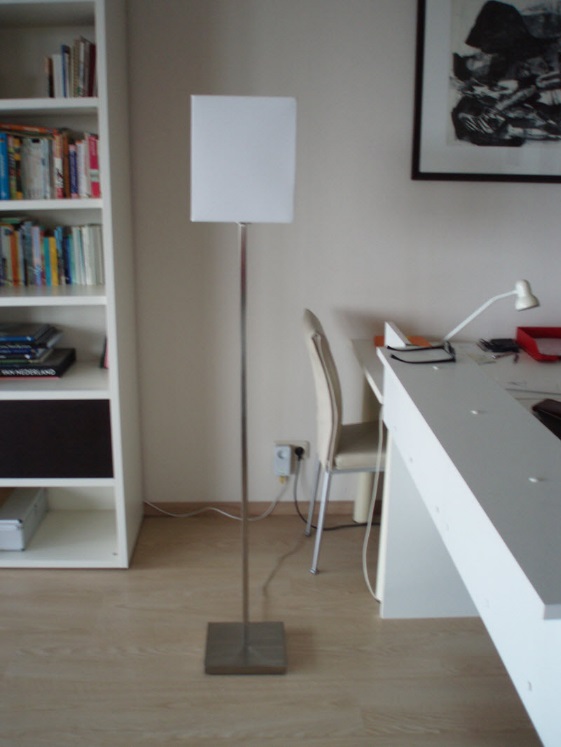 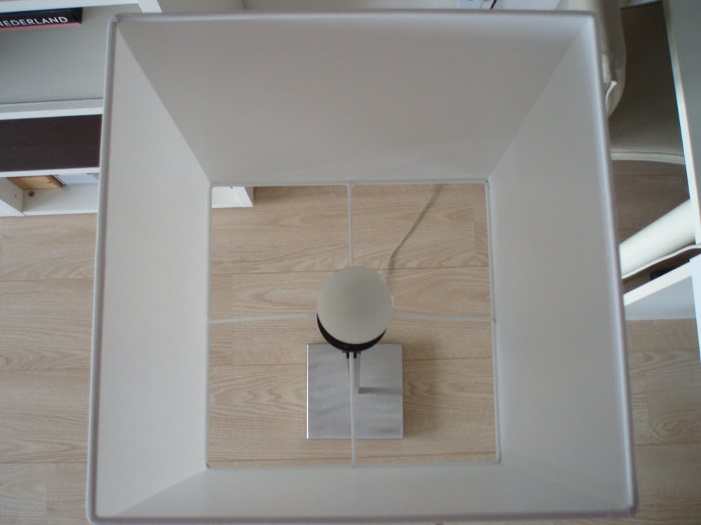 